Example B – Post-Audit Management Letter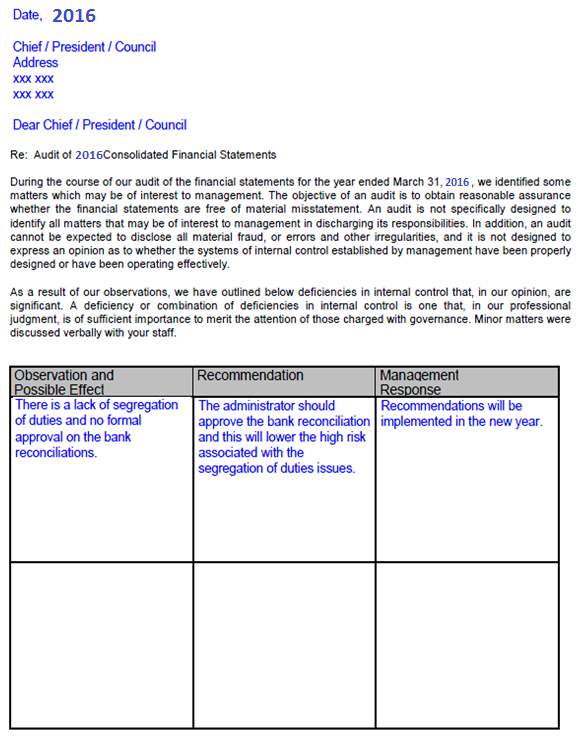 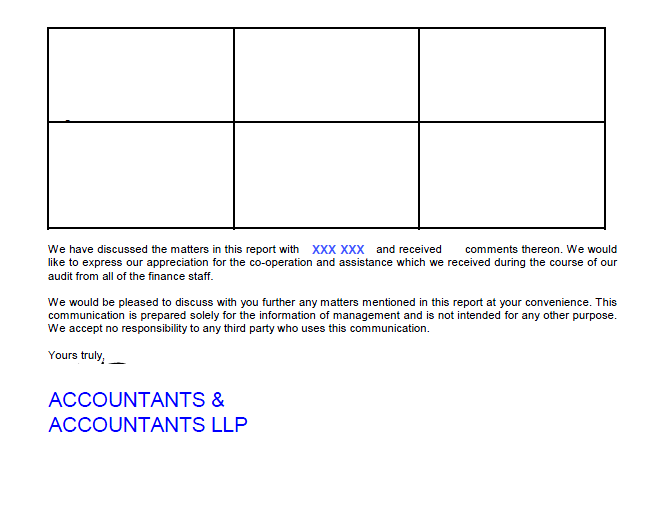 